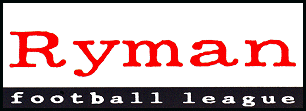 RYMAN FOOTBALL LEAGUE – WEEKLY NEWS AND MATCH BULLETINSeason 2009-2010 No: 32 - : - 22nd March 2010 TOWN FCIt is with deep regret that the League has heard of the sudden death of Rupert Imich, Chairman of Eastbourne Town Football Club, on Saturday morning.Our thoughts are with his family at this very sad time.THE CHAMPIONSHIP MANAGER CUPThe Final of this season’s Championship Manager Cup, between Leatherhead and Croydon Athletic or Wealdstone, will be played on Wednesday, 24th March 2010 at the Metropolitan Police Football Club, kick-off 7.45 p.m.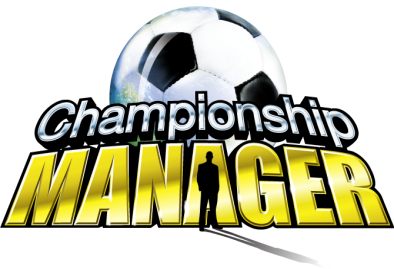 Wealdstone, of the Premier Division, and Leatherhead, of Division One South, will do battle at Metropolitan Police’s Imber Court ground on Wednesday as they bid to become the first winners of the Championship Manager Cup and the 36th winners of the Isthmian League Cup in its various forms.The first 35 years of the competition were bookended by a pair of Tilbury successes.  The Dockers beat Croydon in the inaugural final, the only year when the competition was restricted to Division Two (now One) clubs, and repeated the trick in 2009 when they beat Harrow in the final to become only the fifth team from outside the top division to win the trophy since it was made open to all clubs in its second season.That match was played at , who were promoted to  at the end of the season and thus left Horsham as the only club to have taken part in all 36 competitions.  The Hornets reached the quarter-finals for the first time last season, having taken until 2007-08 to get as far as the last 16.There has never been a final without Premier Division representation.  Wealdstone preserved that record, just, when Greg Ngoyi scored a 90th minute winner against Division One South side Croydon Athletic in last week’s semi-final.The League and Cup double has been performed five times, though not since 1988.  , Slough and Leytonstone-Ilford achieved the feat in successive seasons, 1980-2, and were later followed by Sutton United, who have won the competition a record four times, and .The latter, who lifted the cup in 1988, are one of four current Football League clubs with an Isthmian League Cup on their CV.  The others are Wycombe Wanderers, in 1985, and , in 1999, along with Dagenham & Redbridge whose respective halves, Dagenham and Leytonstone-Ilford, won the trophy in 1978 and 1982 respectively.Aveley were the first team from the league’s third level to win the League Cup, in 1989, and they were matched five years later by   whose 3-0 victory over Premier Division runners-up  remains the biggest upset in any final.It was 2002 before a Division One club came out on top.  That was Northwood, whose achievement was repeated a year later by Yeading and last year by Tilbury.   were the only club from Division Three to reach a final, losing to Boreham Wood in 1997.Although, undeniably, all cup competitions are treated less seriously by many clubs in the modern era, it says much for the status of the Isthmian League Cup that 29 of its 34 ‘open’ winners have come from the Premier Division and 18 of those finished in the top five of the table.  Strangely, although five champions have achieved the double and five third-placed teams have won the trophy, only Dagenham have taken the cup as consolation for finishing runners-up in the league.The team they beat 1-0 in that 1978 final were Leatherhead, marking the only previous appearance in the final by either of this year’s contenders.   has staged one other final, in 1986 when Sutton completed the double with a 3-1 win over Uxbridge.Only two finals have required a penalty shoot-out; the biggest victories have been by Sutton, who beat   6-1 in 1998, and , who defeated Dunstable 5-1 in the 2004 final which had to be held over until the start of the following season – an expedient which has been comfortably avoided this year, despite the shocking weather.But, on the very day last week that Wealdstone won their semi-final, Tilbury completed a 2008-09 cup double when they defeated  3-2 in a long-delayed East Anglian Cup final!  To win two trophies for the same season 345 days apart must be a record.WEALDSTONE first entered the Isthmian League Cup in 1995, having switched from the Southern League, and were beaten 4-3 at Tooting in their first outing in the competition.  They reached the last 32 the following year before crashing to a 6-0 defeat at Banstead and in 1997-98 they also let in six at that stage, going down 6-2 at home to Hitchin in a tie which produced 16 goals, the first attempt having finished 4-4 (replays were not abolished until the 2003-04 season).They reached the last 16 for the first time in 1999-2000, losing 1-0 at home to , and went one better two years later when they got to the quarter-finals, again going out 1-0 at home, this time to Tooting.  Their run that season featured a 6-1 victory over Tilbury – after extra time!Another quarter-final appearance in 2005-06 ended in a 3-2 defeat at Bromley, despite a goal from current  star Jermaine Beckford, and in 2007-08 Stones were again denied a semi-final appearance by a 1-0 home defeat, Heybridge doing the damage on this occasion.  So this was their best run even before they kicked off in their semi-final and that is surprising for a club with a proud cup history.  They are one of the few to have lifted both the FA Amateur Cup (in 1966) and the FA Trophy (in 1985, when they also won the Gola League – now Conference – title and became the first side to achieve the non-League double).  They reached the first round of the FA Cup this season, losing 3-2 at home to .As an Isthmian club they were finalists in the old Associate Members’ Trophy, going down 1-0 to Leighton in 1997.They had some good fortune in their run to this season’s final, surviving a 2-1 defeat at Tonbridge in the fourth round when the home club discovered that they had fielded an ineligible player and were duly expelled.A hat-trick by Chris Ellerbeck, his only goals of the season, fired them to a 3-1 victory over Boreham Wood in the second round.  Apart from the abortive tie at Tonbridge, that will be their only meeting with a fellow Premier Division club during the competition.  Next up were Metropolitan Police, who drew 2-2 at Grosvenor Vale before going out on penalties.  Charlie Mpi and Greg Ngoyi scored for the Stones.Chris O’Leary found the net in the defeat at Tonbridge before Mpi and Ngoyi were again the marksmen in the 2-1 quarter-final win at Sittingbourne.  Then a single last-gasp goal by Ngoyi settled the semi-final at home to Croydon Athletic.LEATHERHEAD:  Having remained an Isthmian League club through the various boundary reshuffles of recent years, Leatherhead have taken part in every League Cup competition except the very first one, which featured only clubs from the league’s lower division, and the second, when entry was voluntary and the Tanners were among a dozen clubs who declined to do so.So their first tie was in 1976 and they lost 1-0 at Wycombe.  But they gained their revenge the following season when they reached the final without conceding a goal, seeing off Molesey, Hendon, Wycombe and Boreham Wood.  A single Mal Harkins goal for Dagenham accounted for them in the final at Dulwich.Since then Leatherhead have enjoyed only intermittent success in the competition.  They suffered eight defeats in the preliminary round but reached the quarter-finals in 1986, 1999, 2005 and 2007.They are the only club to have hosted both the league’s ‘offshore’ teams, Canvey and  (IoW), in League Cup ties.  They have never met Wealdstone in the competition nor, surprisingly given that the draw has often been heavily regionalised, have they ever played a League Cup match at .This season they repeated their achievement of 1977-78 by winning their first four ties without conceding a goal, though by now, in a larger league, that was only enough to see them through to the semi-final.  They almost managed that fifth clean sheet, but conceded a late goal to Aveley’s Martin Tuohy and the game finished 1-1 before the Tanners won a penalty shoot-out.Their path to the final started with a 1-0 home win over Burgess Hill, Greg Andrews getting the goal.  Next up were Bognor, who went down 2-0 at Fetcham Grove thanks to Marc Elston and Tommy Hutchings.  Tanners then had to hit the road for a short trip to Godalming where Elston scored the only goal of the night.That saw Tanners through to the quarter-finals, where they chalked up a convincing 3-0 victory at Fleet.  Chris Boulter, Hutchings and Kevin Terry were the scorers this time, and it was a Boulter goal which seemed likely to win the semi-final until Tuohy took the game to extra time.WEEKEND REVIEWPremier DivisionThe Ryman League’s biggest crowd of the season turned up at   on Saturday and watched  take another step towards the Premier Division title.  Their home form returned in front of 1,501 spectators who saw them beat  3-0.  Still ten points clear at the top, they can start counting down to the championship.  They need 15 more points and have ten games to play.Dartford’s recent home form has been patchy but Danny Dafter eased their nerves with an 11th minute opener and his former East Thurrock teammate Lee Burns added another on 34 minutes, becoming the second Premier Division marksman to reach 20 league goals.  Ryan Hayes completed the scoring with eight minutes left and Stones were to suffer a further blow when Roland Edge was sent off for bringing down Rob Haworth.Simon Huckle headed second-placed Kingstonian into a 17th minute lead at home to Hornchurch and they went on to win 2-0, John Fletcher potting the second three minutes after half-time.  Ks, who had Bashiru Alimi sent off towards the end, are now four points clear of Sutton, who were held to a 0-0 home draw by Bognor but have two games in hand.  Another outstanding display by Bognor keeper Anthony Ender secured the point for his side. Ade Olorunda’s 20th goal in all competitions came on the stroke of half-time and was enough for  to see off visitors Wealdstone.The  club reclaimed fourth place from Boreham Wood, who went down 2-0 at Aveley.  It was a bad first half for the visitors, who survived a penalty when Ryan Doyle hit the bar but lost Jamie Richards to a straight red card after 36 minutes.  Steve Butterworth put the home side ahead five minutes later and Ryan Edgar tapped in the second after 63 minutes.  Aveley shot up to sixth, four points behind their victims with two games in hand.  Wealdstone are on the same points tally and have played one fewer game than the Millers.Tonbridge and Tooting are also on the 48-point mark, though the Angels have played two more games than Wealdstone, and Tooting two more than that.  An early header by Lee Minshull set Tonbridge on their way to their 3-1 victory at .  Phil Starkey got the second with a deflected shot at the end of the first half and Adam Burchell made it three before Kurt Morlese managed an injury-time consolation.Paul Vines gave Tooting a half-time lead at Canvey with his 24th of the season but Gabriel Fanibuyan levelled matters on the hour and Richard Halle headed home Jay Curran’s cross in the 90th minute to give the islanders a 2-1 win.All the bottom five picked up points, the big winners being Billericay.  Two unanswered first-half goals by Danny Charge earned three points at Horsham and the Essex boys moved up a place, ahead of  who are themselves four points clear of the relegation zone.The key match at that end of the table was at , who drew 1-1 with fellow-strugglers Carshalton.  Byron Harrison took his season’s haul to 20 with his first goal since joining the Robins from Ashford, giving them a 24th minute lead.   replied with a sizzling effort by Sam Jones with 17 minutes left.But the point was not enough to prevent  slipping back to the foot of the table.  Waltham Abbey climbed above both them and Bognor with a 2-0 victory at Hendon.  Marc Sontag hit the bar for the visitors in the first half and they went ahead five minutes after the break with a James Elmes penalty.  Billy Holland made sure, pouncing on a defensive muddle.  Cray kept themselves well clear of trouble with a 1-0 home win over Ashford (Middx).  After several missed chances, the goal eventually came midway through the second half from Rob Quinn.Division One NorthSaturday’s fixtures may well have been the decisive ones in the race for the top places in Division One North.  The top five all won and their three closest pursuers were all beaten.The pick of the games, and one that counted on both sides of the ledger, was at Northwood.  The home side still had hopes of a play-off spot, lying eighth but with games in hand, and it looked good for them as they took a 2-0 lead at home to third-placed East Thurrock in the first 15 minutes thanks to Kyle Matthews’ first two goals of the season.  It stayed that way until six minutes after the interval, when the league’s top scorer Sam Higgins took his season’s haul to 31 with a deflected free-kick and ignited a burst of three goals in seven minutes.  Kye Ruel and Max Cornhill were also on target as Rocks turned the game on its head.  A Michael Peacock own goal in the 71st minute seemed to have settled the outcome but Matthews quickly completed his hat-trick and Rocks were left to hang on for their 4-3 victory.VCD, in seventh place, had to test themselves against leaders  and found themselves a goal down after five minutes when Matt Nolan netted his 28th of the season, a penalty after Joe Francis was fouled.  Jamie Godbold made it 2-0 just after the hour mark and the Trawlerboys went home with their seven-point lead over  intact.   themselves cruised to a 3-0 win at .  All the goals came in the first half, a Michael Begg double sandwiching Lyle Taylor’s 29th of the campaign.A 31st-minute header by Mark Kirby was all Enfield Town needed to see off Heybridge at Brimsdown, thanks to some fine goalkeeping by Darren Bonfield, while the other team in a play-off spot, Wingate & Finchley, made it 15 games without defeat with a 2-1 success at Brentwood.  The home side hit the post through Richard Priest before goals by David Laird and James Edgerley gave Wingate a 2-0 half-time lead.  Daniel Neilsen gave  vain hope with an own goal in the 66th minute.Thamesmead, in sixth place, are now five points adrift and have played more games than the teams above them.  An early penalty by Ryan Wade accounted for them at Ware, though they had the upper hand for the rest of the game.The big result at the other end of the table came at Maldon, where Redbridge won 3-0 to chalk up their first victory since 12th November and move above Leyton, out of the bottom two.  All the goals came in an 11-minute burst, starting in the 22nd minute when  headed home a corner from Aussie debutant Jack Petrie.  Alf Dickinson made it 2-0, also heading home a corner, and another new boy, Craig White, pounced for the third when home keeper Jack Smelt could only parry Port’s deflected free-kick.It was the ideal confidence-booster for Redbridge at the start of a spell of five games in nine days, the first two of them crucial home matches against the side above them in the table, Ilford, on Tuesday followed by Leyton on Thursday.Leyton, meanwhile, went down 2-0 at home to bottom club Harlow.  The Hawks hit the woodwork twice before goals in the last six minutes of the first half from Emmanuel Osei and Fiston Manuella did the damage.  It was ’s third win in four games and they are now within eight points of Leyton with a game in hand.Lee Hodges blasted a spectacular last-minute equaliser for Tilbury at home to .  The Dockers had taken the lead with a 16th minute penalty by Jamie Wallace but  equalised six minutes later through Bradley Stamp.  Tilbury missed another penalty after the interval and a superb goal by Matt Thomson put  ahead, only for Hodges to top his effort by firing home from 30 yards to make it 2-2.There was a late goal at Potters Bar, too.  Chris Thomas scored in the 89th minute to give Romford a 2-1 victory.  Paul Kavanagh’s 11th minute penalty gave the visitors a lead which lasted less than a minute before Jordan Watson levelled it again.  Joe Gardner scored after seven minutes for Great Wakering against Ilford and Neil Richmond completed a 2-0 home victory with his 20th of the season in the 74th minute.Division One SouthCroydon Athletic went to the top of Division One South on Saturday, though not in the most convincing fashion.  They struggled to a 1-0 home win over bottom-but-one Walton Casuals.  Gareth Williams hit a post early in the game and it was the 65th minute before Rory Hill scored the all-important goal.  Williams should have made it two with a penalty, but hit a post again.Croydon lead on goal difference from Worthing, who were the victims of yet another late Folkestone winner in the division’s big match at Woodside Road.  For once, though, it was not 1-0 to the  side.  It looked as if it would be after Josh Vincent gave them a 16th minute lead, but Rebels eventually equalised in the 84th minute when Jamie Brotherton fired home a free-kick after Liam Dickson received his second yellow card for the offence.  The ten men were not finished and James Everitt gave them a 2-1 victory with an injury-time penalty.   have played three games more than Croydon and one more than Folkestone, who are a point behind the leading duo.Those three look certain to claim play-off places, at worst, and Fleet took a major step towards clinching their own berth as they came from behind to win 2-1 at .  Matt Solly’s penalty on the half-hour gave  the lead against the run of play and Darren Campbell equalised four minutes before the break.  The scales tipped Fleet’s way when the hosts had Ray Powell sent off midway through the second half and  hit the winner with 11 minutes left.Two goals by the much-travelled Liam Wright, including a last-minute equaliser, meant that Walton & Hersham could manage only a 2-2 home draw with Chipstead.  Martin Grant put the Swans ahead in the 29th minute with his 26th goal of the season, following up when Adam Broomhead’s header hit a post.  Wright replied two minutes later with his first goal of a campaign in which he has now done duty with five Ryman League clubs.  Junior Kaffo restored Walton’s lead early in the second half but Chipstead collected a point they deserved when Wright struck a post and buried the rebound.Walton stay fifth but there are now four teams who can overtake them by winning games in hand.  One of them, Godalming, will feel they should have done so on Saturday after Adam Bernard gave them a first-half lead.  But visiting Ramsgate took control after the break and Gary Mickelborough levelled matters with a 73rd minute penalty.  Another Gary, Lockyer, fired home from long range with three minutes left and Ramsgate won 2-1, leaving the hosts still a point behind Walton, though with three games in hand.Leatherhead, Burgess Hill and Sittingbourne also have hopes of breaking into the top five.  Two of them met at Fetcham Grove and it was Leatherhead who came out on top, beating Sittingbourne 4-2.  The Brickies were reduced to ten men as early as the 23rd minute when keeper Deren Ibrahim was sent off for upending Greg Andrews in the box.  Outfield player Billy Manners took over and watched happily as Andrews missed the penalty.  Jack MacLeod beat the stand-in two minutes later but Sittingbourne rallied to draw level through Nick Reeves in the 32nd minute.  Andrews restored Tanners’ lead two minutes after the interval only for the visitors to nab a quick equaliser again, Hicham Akhazzan’s 24th goal of the season.  Manners performed nobly but could not prevent MacLeod’s second goal on 74 minutes.  Steve Barilli made sure in added time.The winners moved up to seventh and Burgess Hill also overtook Sittingbourne with their 1-0 win at lowly Ashford.  A drab game was settled by Will Berry with four minutes left.Chipstead, in 18th place, were the only team in the bottom five to pick up a point and are five points above the bottom two.  It was as you were below them, although  were not playing and so gained a game on everyone else.  Whitstable stayed at the bottom, behind Walton Casuals on goal difference, after a 2-0 home defeat by Horsham YMCA.  Mike Huckett scored early, Luke Gedling late.Metropolitan Police won a scrappy midtable battle with Whyteleafe thanks to a 40th minute long-ranger by Craig Brown.  Even that thought hard about crossing the line, hitting both posts first.The other midtable affair was much more lively, with Merstham going down 3-2 at home to Corinthian-Casuals.  It was Casuals’ third win in four games after a run of five straight defeats, while Merstham have won only one of their last 13.Home keeper Neale Manning conceded a penalty after nine minutes of his debut and Kane Sergeant converted.  Dale Marvell’s volley levelled it four minutes before half-time and there was no further scoring until the last ten minutes.  Then Matt Kidson and Jamal Carr put Casuals 3-1 up, a lead they had to battle to defend in the dying moments after Gavin Gordon pulled one back. Youth LeagueIt has been a busy week in the Central Division of the Ryman Youth League, with several clubs playing twice in an effort to catch up with their fixtures after a host of postponements.Among them were title favourites Sutton, who at last reached the halfway stage of their 14-match programme with a four-point week.  They started with a 2-2 draw against Corinthian-Casuals, for whom Matt Robinson twice equalised in the last 13 minutes.  Lewis Wilson and Bajrush Halili scored for Sutton, who followed up with a 3-0 win over leaders Croydon Athletic.  Both players were on target again, along with Ope Fashore.It was Croydon’s first defeat of the season while Sutton remained unbeaten, seven points behind with four games in hand.  Croydon had beaten Tooting earlier in the week with a lone goal by Scott Elgar.Tooting were also to play again, though their home game against Carshalton finished in unfortunate circumstances, having to be abandoned with five minutes left because of a serious injury.  Tooting were 3-0 up, with Elliott Phipps scoring twice, and the result may well be allowed to stand.  The other game brought a second successive win for Chipstead, previously without one. Cameron Watts and Lewis Longhurst netted in their 2-1 win over Kingstonian, for whom Lance Hillman got a last-minute consolation.Lewis Pople scored twice as South Division champions Lewes took their 100 per cent record to nine games with a 3-2 victory at bottom club Burgess Hill, still seeking their first victory.  Late goals by Joshua Smith – not the first-team player of that name who moved to Whyteleafe last month – and Max Bajeux gave Leatherhead a 2-0 victory at Horsham.All eight clubs in the West Division played, and Woking stretched their lead to eight points with a 4-2 win at .  Two goals in three second-half minutes by Anson Cousins effectively settled the outcome.  Ashford (Middx) fought back from 2-0 down to win 3-2 at  and knock their hosts out of second place.  Josh Hill and Liam Jones put Hampton in a strong position but Tom Betts pulled one back just before the interval, Jack Taylor equalised and Mark Bitmead got the winner with a late penalty.  Ashford are eight points behind  with three games in hand.Hayes & Yeading, three points further back, have two more games in hand.  Mark Goodman and Daniel Wishart were on target in their 2-0 home win over .  Winless Walton & Hersham drew 2-2 at home to Harrow, who looked set for three points when Troy Raymond grabbed his second of the game in the 87th minute only for George Harrowell to level it as time ran out.The only game in the East Division took Cray Wanderers to the top of the table, Alex Morgan’s goal earning them a 1-0 home win over Tilbury.Aveley became the first team to reach the last eight of the Lucas Fettes Youth Cup.  They were 1-0 winners at Thamesmead in the third round with a 61st-minute goal by Ebenezer Djan.  Meanwhile, the second round was finally completed on Monday, 92 days after it started.  Callum Holles scored in the 85th minute to give  a 1-0 victory at Tonbridge while Fleet beat Wealdstone by the odd goal in three.PLAYER REGISTRATIONThe closing date for the registration of players for season 2009/10 is 5.00 p.m. on Wednesday, 31st March.RESULTS	RESULTS Monday, 15th March, 2010Premier DivisionKingstonian	1 - 0	Ashford Town (Middx)	354McNerny 45 (og)Division One NorthWalton Casuals	0 - 2		154	Kennett 9, Archibald 86Tuesday, 16th March, 2010Premier DivisionCray Wanderers	1 - 2	Aveley	118 78	Edgar 49, Butterworth 80	1 - 2	Boreham Wood	726Burns 59	Moran 45, Morgan 71Hendon	2 - 1	Canvey Island	101Guentchev 8, Cousins 89	Edwards 28 United	1 - 1	Horsham	168Stone 53	Harding 62	1 - 1	Sutton United	302Huggins 39	Perkins 40Tonbridge Angels	2 - 0	Carshalton Athletic	284Burchell 28, Long 53 Abbey	1 - 1	Tooting & Mitcham United	102Crace 67	Goode 20Wealdstone	0 - 0	Billericay Town	328Division One NorthCheshunt	3 - 1	 	249Stamp 36, Hicks 56,	Wallace 11Dearie 67 Rangers	2 - 0	 Forest	84Shave 24, Glozier 56 (pen) 	0 - 2	 	92	Francis 43, Smith 55	1 - 0	Northwood	56O’Brien 72Redbridge	0 - 3	 	46	Gliddon 40, Dobson 49,	Edwards 90Romford	4 - 1	Great Wakering Rovers	90Senghore 2, Smith 24,	Whitnall 80Toms 29, Thomas 40Ware	1 - 5	 United	91Wade 60 (pen)	Newby 12 (pen), 23, 26,	Higgins 35, Ruel 50Division One South 	1 - 3		90Denness 54	Williams 24, 81,Purdy 69Corinthian-Casuals	2 - 1	Walton & Hersham	81Green 70, 85	Charles 78Dulwich Hamlet	1 - 3	Croydon Athletic	220Gonnella 15	G. Williams 60, Waldren 74,	Noel 77 (pen)Leatherhead	1 - 1		131Andrews 48	Read 60Metropolitan Police	2 - 1	Merstham	62Carley 5, Ruggles 10	 75Whyteleafe	4 - 1		87Smith 3, Oakins 8,	Pulman 63Watson 88, O’Flaherty 90 Senior Cup – Third Round Replay United	1 - 0	Lewes	554A Olorunda 57 Senior Cup – Quarter-FinalPeacehaven & Telscombe	1 - 2	Bognor Regis Town	115Pook 7	Prior 27, 55.Wednesday, 17th March, 2010Division One NorthIlford	1 - 1	Wingate & Finchley	45Sawyer 25	Lenahan 55Division One South	1 - 0	Folkestone Invicta	301Lovell 73	1 - 0	Sittingbourne	110Birchard 7Isthmian Womens Cup - Second RoundBillericay Town	0 - 5	 Town	28	Boggi 30, Sinclair 60 70, 85, 88Thursday, 18th March, 2010Premier DivisionAFC Hornchurch	1 - 0	Canvey Island	271Stuart-Evans 43Horsham	1 - 3		332Harding 79	Bradbrook 5, 69, Tait 57Division One South	0 - 1	Dulwich Hamlet	103	Clunis 65Leatherhead	3 - 1	Merstham	205Hutchings 30 (pen), 43,	Gordon 6Terry 90The Championship Manager Cup – Semi-FinalWealdstone	1 - 0	Croydon Athletic	113Ngoyi 90+5Isthmian Womens Cup - First Round	4 - 1	Burgess Hill TownSampson 37, 47, 90,	Farley 61 (pen)Bagwood 70 (og) Senior Cup – Quarter-FinalBrimsdown Rovers	1 - 0	Hendon	40(After extra time)Hughes 100Saturday, 20th March, 2010Premier DivisionAveley	2 - 0	Boreham Wood	331Butterworth 41, Edgar 63Canvey Island	2 - 1	Tooting & Mitcham United	283Fanibuyan 61,  90	P Vines 42Cray Wanderers	1 - 0	 (Middx)	104Quinn 67Dartford	3 - 0	 United	1501Dafter 11, Burns 34,Hayes 82Harrow Borough	1 - 3	Tonbridge Angels	178Morlese 90	Minshull 7, Starkey 45,	Burchell 65 United	1 - 0	Wealdstone	429A Olorunda 45Hendon	0 - 2	 Abbey	118	J. Elmes 53 (pen),  76Horsham	0 - 2	Billericay Town	232	Charge 23, 36Kingstonian	2 - 0	AFC Hornchurch	361Huckle 17, Fletcher 48	1 - 1	Carshalton Athletic	402Jones 73	 24Sutton United	0 - 0	Bognor Regis Town	503Division One North	1 - 2	Wingate & Finchley	65Neilsen (OG) 66	Laird 21, Edgerley 42	1 - 0	Heybridge Swifts	217Kirby 31Great Wakering Rovers	2 - 0	Ilford	65 7,  74Leyton	0 - 2	 	67	Osei 39, Manuella 44	0 - 3	Redbridge	55	Port 22,  25,	White 33Northwood	3 - 4	 United	129Matthews 4, 15, 73	Higgins 51, Ruel 54,	Cornhill 58, Peacock 71 (og)Potters Bar Town	1 - 2	Romford	81Watson 12	Kavanagh 11 (pen), Thomas 89Tilbury	2 - 2		65	Wallace 16 (pen), Hodges 90	Stamp 22, Thomson 69VCD Athletic	0 - 2	 	141	Nolan 5 (pen), Godbold 62 Forest	0 - 3	 Rangers	44	Begg 16, 45,  25Ware	1 - 0		129Wade 12 (pen)Division One South	0 - 1	  	152	 86 	1 - 2		156Solly 31 (pen)	 41, 79Croydon Athletic	1 - 0	Walton Casuals	151Hill 65	1 - 2	Ramsgate	101Bernard 31	Mickelborough 73 (pen), Lockyer 87Leatherhead	4 - 2	Sittingbourne	183MacLeod 25, 74, Andrews 47	Reeves 32, Akhazzan 57Barilli 90Merstham	2 - 3	Corinthian-Casuals	101Marvell 41, Gordon 89	Sargent 9 (pen), Kidson 80,	Carr 85Metropolitan Police	1 - 0	 Whyteleafe	101Brown 41Walton & Hersham	2 - 2	Chipstead	90Grant 29, Kaffo 51	Wright 31, 90	0 - 2	Horsham YMCA	130	Huckett 4, Gedling 81	1 - 2	Folkestone Invicta	444Brotherton 84	Vincent 16, J. Everitt 90 (pen)FIXTURES	FIXTURESMonday, 22nd March, 2010Premier DivisionTooting & Mitcham United vs. WealdstoneDivision One SouthWalton Casuals vs. MersthamTuesday, 23rd March, 2010Premier Division vs. Billericay TownDartford vs. Hendon vs. Bognor Regis TownHorsham vs. AFC HornchurchSutton United vs.  BoroughTonbridge Angels vs.  United Abbey vs. Boreham WoodDivision One NorthCheshunt vs.  Rangers vs. Tilbury vs. Heybridge SwiftsNorthwood vs.    vs. Redbridge vs. IlfordRomford vs. Division One SouthCorinthian-Casuals vs.  vs. Dulwich HamletWalton & Hersham vs. Croydon Athletic vs. RamsgateWhyteleafe vs. Sittingbourne Senior Cup – Quarter-Final United vs. ShorehamWednesday, 24th March, 2010Division One North vs. Wingate & FinchleyDivision One South vs. Chipstead  vs. The Championship Manager Cup – FinalLeatherhead vs. Wealdstone (at Metropolitan Police FC)Isthmian Veterans Cup – First RoundMolesey vs. Sutton UnitedThursday, 25th March, 2010Premier DivisionHendon vs. Carshalton AthleticDivision One NorthRedbridge vs. LeytonVCD Athletic vs. NorthwoodDivision One SouthSittingbourne vs. Kent Senior Cup – Quarter-FinalFolkestone Invicta vs.  UnitedSaturday, 27th March, 2010Premier Division (Middx) vs. Carshalton AthleticAveley vs. KingstonianBillericay Town vs. Cray WanderersBognor Regis Town vs. Boreham Wood vs. Dartford vs.  United Borough vs. Horsham United vs. WealdstoneSutton United vs. HendonTonbridge Angels vs.  AbbeyTooting & Mitcham United vs. AFC HornchurchDivision One North  vs.  vs. Great Wakering Rovers  vs. Ilford vs. Leyton vs. Heybridge Swifts vs. WareNorthwood vs. RomfordRedbridge vs.  United vs. Wingate & FinchleyTilbury vs. Division One South vs. ChipsteadCorinthian-Casuals vs. Croydon Athletic vs. Metropolitan PoliceFolkestone Invicta vs.   vs. Horsham YMCA vs. Leatherhead vs. Dulwich HamletMerstham vs. Ramsgate vs. Walton & HershamSittingbourne vs. Walton Casuals vs. WhyteleafeMonday, 29th March, 2010Division One NorthNorthwood vs. RedbridgeDivision One South  vs. Croydon Athletic vs. Dulwich HamletIsthmian Veterans Cup – First RoundRedbridge vs. Great Wakering Rovers Senior Cup –FinalAFC Hornchurch vs.  United (at Dagenham & Redbridge F.C.)Tuesday, 30th March, 2010Premier Division  (Middx) vs. Aveley vs.  UnitedBillericay Town vs. Sutton UnitedCarshalton Athletic vs. Hendon vs.  United vs. Bognor Regis TownTonbridge Angels vs.  Borough Abbey vs. KingstonianDivision One North  vs. East Thurrock United vs.  Rangers  vs.  vs. TilburyWare vs. Division One South vs. Sittingbourne  vs. Chipstead vs. Metropolitan Police  vs. Folkestone Invicta vs. MersthamRamsgate vs. LeatherheadWednesday, 31st March, 2010Division One NorthRedbridge vs. Division One South  vs.  Senior Cup – Quarter-FinalFisher Athletic vs. Croydon AthleticGood Friday, 2nd April, 2010Division One SouthWhyteleafe vs. Corinthian-CasualsSaturday, 3rd April, 2010Premier DivisionAFC Hornchurch vs.  (Middx) vs. Boreham WoodCarshalton Athletic vs. Billericay Town Borough vs. Cray Wanderers United vs. Tooting & Mitcham UnitedHendon vs.  UnitedHorsham vs. AveleyKingstonian vs. Sutton United vs. Bognor Regis Town Abbey vs. Wealdstone vs. Tonbridge AngelsDivision One NorthEast Thurrock United vs.   vs. Great Wakering Rovers vs. NorthwoodHeybridge Swifts vs. Tilbury vs. Redbridge vs. LeytonRomford vs. VCD Athletic vs. Ilford  vs. Ware vs. Wingate & Finchley vs.  RangersDivision One South vs. Leatherhead vs. Walton CasualsChipstead vs. Horsham YMCADulwich Hamlet vs. Merstham vs. Ramsgate vs. SittingbourneMetropolitan Police vs. Walton & Hersham vs. Folkestone Invicta  vs. Whyteleafe vs. Corinthian-Casuals vs. Croydon AthleticEaster Monday, 5th April, 2010Premier Division (Middx) vs. HorshamAveley vs.  AbbeyBillericay Town vs. AFC HornchurchBognor Regis Town vs. KingstonianDartford vs.  Borough vs. WealdstoneMaidstone United vs.  UnitedSutton United vs. Cray WanderersTonbridge Angels vs. Tooting & Mitcham United vs. Carshalton AthleticDivision One North vs. Heybridge Swifts vs. Ware Rangers vs.  United  vs. Ilford vs. Leyton vs. VCD Athletic  vs. Northwood vs. Wingate & FinchleyRedbridge vs. Romford  vs. Tilbury vs. Great Wakering RoversDivision One South   vs. Corinthian-Casuals vs. Dulwich HamletCroydon Athletic vs. ChipsteadFolkestone Invicta vs.  vs. Walton & HershamHorsham YMCA vs. Merstham vs. WhyteleafeRamsgate vs. Walton Casuals vs. Tuesday, 6th April, 2010Premier DivisionHendon vs. Boreham WoodDivision One SouthLeatherhead vs. Metropolitan PoliceSittingbourne vs. Wednesday, 7th April, 2010Premier DivisionWealdstone vs. Division One North vs. RedbridgeDivision One South vs. Croydon AthleticSaturday, 10th April, 2010Premier DivisionAFC Hornchurch vs.  United vs. Sutton UnitedCarshalton Athletic vs.  BoroughCray Wanderers vs. Tooting & Mitcham United United vs. Bognor Regis TownHendon vs.  (Middx)Horsham vs. Tonbridge AngelsKingstonian vs.  vs. Aveley Abbey vs. Billericay TownWealdstone vs. Boreham WoodDivision One North United vs. Ilford vs. RedbridgeGreat Wakering Rovers vs. LeytonHeybridge Swifts vs.  Rangers  vs.    vs. Romford vs. VCD Athletic vs.  vs. TilburyWare vs. NorthwoodWingate & Finchley vs. Division One South vs. Sittingbourne vs. Croydon AthleticChipstead vs. RamsgateDulwich Hamlet vs. Horsham YMCA vs. Leatherhead vs. Corinthian-CasualsMetropolitan Police vs. Walton CasualsWalton & Hersham vs.  vs. Folkestone InvictaWhyteleafe vs.  vs. MersthamMonday, 12th April, 2010Premier DivisionAveley vs. Bognor Regis TownTuesday, 13th April, 2010Premier DivisionBoreham Wood vs. AFC HornchurchCarshalton Athletic vs. HorshamCray Wanderers vs. Sutton UnitedHarrow Borough vs. Hendon vs.  UnitedMaidstone United vs.  AbbeyWealdstone vs.  (Middx)Division One North  vs.  vs. IlfordRomford vs. RedbridgeDivision One South vs. Croydon AthleticDulwich Hamlet vs. Folkestone Invicta vs. WhyteleafeLeatherhead vs. Walton & HershamRamsgate vs. Sittingbourne vs. Chipstead  vs. Hertfordshire Senior Cup –FinalCheshunt vs. Bishop’s Stortford (at the , Letchworth)Wednesday, 14th April, 2010Division One South vs. Metropolitan PoliceThursday, 15th April, 2010Premier DivisionWealdstone vs. AveleySaturday, 17th April, 2010Premier DivisionAFC Hornchurch vs.  AbbeyBillericay Town vs. Bognor Regis Town vs. HendonCarshalton Athletic vs. Cray Wanderers vs. Aveley Borough vs. Sutton United United vs. KingstonianHorsham vs. WealdstoneMaidstone United vs.  (Middx)Tonbridge Angels vs. Boreham WoodTooting & Mitcham United vs. Division One NorthCheshunt vs.  UnitedGreat Wakering Rovers vs. Heybridge Swifts  vs.   vs.  RangersNorthwood vs. IlfordRedbridge vs. Romford vs. LeytonTilbury vs. WareVCD Athletic vs.   vs. Wingate & Finchley vs. Division One South vs. Horsham YMCA vs. Walton & HershamCorinthian-Casuals vs. Dulwich Hamlet vs. Chipstead  vs.   vs. Merstham vs. LeatherheadMetropolitan Police vs. Ramsgate vs. Folkestone InvictaWalton Casuals vs. SittingbourneWhyteleafe vs. Croydon AthleticTuesday, 20th April, 2010Premier DivisionAFC Hornchurch vs. Tonbridge AngelsBillericay Town vs. Aveley Abbey vs. Bognor Regis TownWealdstone vs. Division One NorthHeybridge Swifts vs. Redbridge vs. Great Wakering RoversDivision One SouthCorinthian-Casuals vs. Folkestone Invicta vs. Croydon Athletic vs. Sittingbourne  vs. Saturday, 24th April, 2010Premier Division  (Middx) vs.  BoroughAveley vs. Tonbridge AngelsBognor Regis Town vs. Boreham Wood vs. Tooting & Mitcham UnitedCray Wanderers vs. HorshamHendon vs. AFC HornchurchKingstonian vs.  United vs.  UnitedSutton United vs. Billericay Town Abbey vs. Wealdstone vs. Carshalton AthleticDivision One North  vs.  Rangers vs. RedbridgeEast Thurrock United vs.  vs. Wingate & FinchleyHeybridge Swifts vs. RomfordIlford vs. Leyton vs. Northwood vs. Tilbury vs. Great Wakering Rovers  vs. Ware vs. VCD AthleticDivision One South  vs. Chipstead vs. Croydon Athletic vs. RamsgateFolkestone Invicta vs. Corinthian-Casuals  vs. Horsham YMCA vs. WhyteleafeLeatherhead vs. Walton CasualsSittingbourne vs. MersthamWalton & Hersham vs. Dulwich Hamlet vs. Metropolitan PoliceWorthing vs. Monday/Tuesday/Wednesday, 26th/27th/28th April 2010Premier DivisionPlay-off semi-finals (2nd vs. 5th, 3rd vs. 4th)Division One NorthPlay-off semi-finals (2nd vs. 5th, 3rd vs. 4th)Division One SouthPlay-off semi-finals (2nd vs. 5th, 3rd vs. 4th)Saturday, 1st May 2010Premier DivisionPlay-off FinalDivision One NorthPlay-off FinalDivision One SouthPlay-off FinalBank Holiday Monday, 3rd May, 2010Isthmian Youth Cup –FinalLEAGUE TABLES	As at Saturday, 20th March 2010PREMIER DIVISION	P	W	D	L	F	A	Pts	GDDartford	32	22	4	6	77	34	70	+43 Kingstonian	35	18	6	11	63	54	60	+9 Sutton United	33	16	8	9	51	34	56	+17 Hastings United	34	15	8	11	54	45	53	+9 Boreham Wood	34	16	4	14	45	40	52	+5 Aveley	32	14	6	12	61	51	48	+10 Wealdstone	31	12	12	7	50	49	48	+1 Tonbridge Angels	33	14	6	13	57	57	48	+0 Tooting & Mitcham United	35	13	9	13	49	50	48	-1 AFC Hornchurch	33	12	11	10	38	36	47	+2 Canvey Island	34	13	8	13	49	49	47	+0 Horsham	34	13	6	15	55	54	45	+1 Harrow Borough	33	11	10	12	49	49	43	+0 Ashford Town (Middx)	34	11	10	13	57	63	43	-6 Hendon	32	12	6	14	44	45	42	-1 Cray Wanderers	35	12	6	17	45	62	42	-17 Billericay Town	33	10	10	13	35	36	40	-1 Maidstone United	33	10	9	14	30	42	39	-12 Carshalton Athletic	33	8	11	14	43	53	35	-10 Waltham Abbey	32	9	7	16	39	54	34	-15 Bognor Regis Town	32	7	12	13	36	48	33	-12 Margate	33	8	9	16	40	62	33	-22 DIVISION ONE NORTH	P	W	D	L	F	A	Pts	GDLowestoft Town	33	26	3	4	93	30	81	+63 Concord Rangers	35	23	5	7	77	35	74	+42 East Thurrock United	35	21	5	9	87	46	68	+41 Wingate & Finchley	35	19	8	8	70	43	65	+27 Enfield Town	34	19	8	7	69	42	65	+27 Thamesmead Town	36	18	6	12	54	45	60	+9 VCD Athletic	36	16	7	13	50	48	55	+2 Great Wakering Rovers	35	16	7	12	62	64	55	-2 Northwood	32	15	7	10	57	46	52	+11 Heybridge Swifts	34	14	7	13	49	49	49	+0 Tilbury	34	12	9	13	51	47	45	+4 Waltham Forest	33	12	7	14	44	58	43	-14 Brentwood Town	34	12	6	16	44	44	42	+0 Potters Bar Town	32	13	2	17	42	52	41	-10 Romford	34	12	5	17	55	72	41	-17 Cheshunt	34	12	2	20	42	63	38	-21 Maldon Town	34	10	6	18	46	59	36	-13 Ware	35	9	9	17	47	70	36	-23 Ilford	33	8	8	17	32	56	32	-24 Redbridge	29	5	9	15	29	51	24	-22 Leyton	35	4	10	21	33	77	22	-44 Harlow Town	34	6	6	22	35	71	14	-36  Town FC deducted ten pointsDIVISION ONE SOUTH	P	W	D	L	F	A	Pts	GDCroydon Athletic	31	20	6	5	71	34	66	+37 Worthing	34	21	3	10	70	43	66	+27 Folkestone Invicta	33	23	6	4	42	18	65	+24 Fleet Town	34	18	5	11	63	43	59	+20 Walton & Hersham	34	16	7	11	51	42	55	+9 Godalming Town	31	18	3	10	55	39	54	+16 Leatherhead	32	15	6	11	57	41	51	+16 Burgess Hill Town	32	14	9	9	49	41	51	+8 Sittingbourne	31	15	5	11	53	34	50	+19 Horsham YMCA	36	12	13	11	58	53	49	+5 Metropolitan Police	33	13	9	11	47	37	48	+10 Whyteleafe	34	13	5	16	53	48	44	+5 Ramsgate	33	11	11	11	50	53	44	-3 Corinthian-Casuals	34	13	3	18	52	66	42	-14 Chatham Town	34	13	3	18	47	62	42	-15 Dulwich Hamlet	33	10	10	13	44	49	40	-5 Merstham	34	10	9	15	52	66	39	-14 Chipstead	33	8	7	18	35	52	31	-17 Ashford Town	31	7	8	16	40	69	29	-29 Eastbourne Town	34	6	10	18	28	58	28	-30 Walton Casuals	35	6	8	21	33	58	26	-25 Whitstable Town	32	8	2	22	24	68	26	-44 Folkestone Invicta FC deducted ten pointsGodalming Town FC deducted three pointsFIXTURE CHANGES TABLEPremier DivisionDivision One SouthPLAYER MOVEMENTSPlayers Registered to date:	3,822New Players Registered this week:	54Player	From	To	DateAhoua, Steven	Leyton	Tooting & Mitcham United	20th March 2010Bailey-Dennis, Adam J.	Great Wakering Rovers	Aveley	20th March 2010Benjamin, Ty	Great Wakering Rovers		20th March 2010Bradshaw, Craig	Kingstonian	Walton Casuals	20th March 2010Carlile, Jack		Great Wakering Rovers	13th March 2010Clark, Jack A.	Charlton Athletic	Cray Wanderers	16th March 2010(Short term loan)Clarke, Dewayne O.	 Borough	Boreham Wood	16th March 2010Cleaver, Oliver C.	 		16th March 2010Cole, Ade 	Ware	16th March 2010Falco, Bradley	Leyton	Romford	17th March 2010Gibbs, Carl	Merstham	Walton Casuals	20th March 2010Hahn, Mitchell	Aveley	Wingate & Finchley	20th March 2010Joseph, Ricardo	 (Middx)	Carshalton Athletic	16th March 2010Kear, Paul	 Rangers		20th March 2010Lampton, Neil	Merstham	Carshalton Athletic	20th March 2010Manning, Neale		Merstham	20th March 2010Mason, Jason	 		13th March 2010McDonald, Aynsley	Rushden & Diamonds	Billericay Town	20th March 2010(Work experience)McDonald-Roberts, Taurean		Croydon Athletic	16th March 2010(Work experience)Osborne, Tommy P.	 		19th March 2010Sankoh, Saheed		Corinthian-Casuals	20th March 2010Stone, 	Merstham	 United	16th March 2010Taylor, Joe D.	 Abbey	Ware	20th March 2010, Reece		Ware	18th March 2010Wright, Liam	Metropolitan Police	Chipstead	17th March 2010RYMAN YOUTH LEAGUERESULTS	RESULTS Sunday, 14th March 2010East DivisionWelling United	4 – 6	BromleyMonday, 15th March 2010Central DivisionCroydon Athletic	1 - 0	Tooting & Mitcham United	25Elgar 15Sutton United	2 - 2	Corinthian-Casuals	72Wilson 69, Halili 79	Robinson 77, 83South Division		2 - 3	Lewes	59Miller, Baker	Pople (2), HopkinsonWest DivisionHayes & Yeading United	2 - 0	AFC 	55Goodman, Wishart 	2 - 4		55Arthur 62, Francis 90	Sogbanmu 19,	H. Cousins 62 (pen), 64, Watkins 88Lucas Fettes Youth Cup – Second Round	2 - 1	Wealdstone	40Taylor, Penny	Tonbridge Angels	0 - 1	 Town	37	Holles 85Tuesday, 16th March 2010South DivisionHorsham	0 - 2	Leatherhead	38Copestake, Magnus	Smith 84, Bajux 87Wednesday, 17th March 2010Central DivisionChipstead	2 - 1	Kingstonian	45 55, Longhurst 85	Hillman 90Sutton United	3 - 0	Croydon Athletic	28Halili 14, Fashoro 84, 90 (pen)Tooting & Mitcham United	(A) 3 - 0	Carshalton Athletic	30(Abandoned after 85 minutes due to a serious neck injury to a Carshalton Athletic player)Smith 13, Phipps 57, 61West Division &  Borough	2 - 3	 (Middx)	85Hill 9, Jones 38	Betts 41, Taylor 70,	Bitmead 85 (pen)Walton & Hersham	2 - 2	Harrow Borough	20Olulode 68, Harrowell 90 (pen)	Raymond 44, 87Thursday, 18th March 2010East DivisionCray Wanderers	1 - 0	Tilbury	37Morgan 28Lucas Fettes Youth Cup – Third Round	0 - 1	Aveley	31	Djan 61Sunday, 21st March 2010East Division United	2 - 2	Bromley	45Flisher 85, Faulkes 90+4	Hanifan 10, McGinty 60RYMAN YOUTH LEAGUEFIXTURES	FIXTURESMonday, 22nd March 2010Central DivisionCarshalton Athletic vs. Corinthian-CasualsCroydon Athletic vs. KingstonianSouth Division   vs. West Division Borough vs. Hayes & Yeading UnitedLucas Fettes Youth Cup – Third RoundLewes vs. Tuesday, 23rd March 2010East DivisionMOVED Tilbury vs. South DivisionHorsham YMCA vs. Wednesday, 24th March 2010Central DivisionCorinthian-Casuals vs. KingstonianEast DivisionTilbury vs. Welling United vs. Tonbridge AngelsWest DivisionWalton & Hersham vs. Thursday, 25th March 2010Central DivisionChipstead vs. Sutton UnitedEast DivisionCray Wanderers vs. Bromley  vs.  UnitedWest DivisionAFC Wimbledon vs.  (Middx)Monday, 29th March 2010Central DivisionCarshalton Athletic vs. ChipsteadSutton United vs. KingstonianEast DivisionTonbridge Angels vs.  UnitedSouth DivisionLewes vs.  vs. HorshamWest Division  vs.  (Middx)Lucas Fettes Youth Cup – Third RoundHayes & Yeading United vs. Dulwich HamletTuesday, 30th March 2010South DivisionHorsham YMCA vs. West Division vs. Walton & HershamWednesday, 31st March 2010Central DivisionCorinthian-Casuals vs. Croydon AthleticSutton United vs. WhyteleafeTooting & Mitcham United vs. KingstonianThursday, 1st April 2010East Division vs. Cray WanderersSouth DivisionLeatherhead vs. LewesWest DivisionAFC  vs. Hayes & Yeading UnitedLucas Fettes Youth Cup – Third Round vs. Metropolitan PoliceTuesday, 6th April 2010Central DivisionSutton United vs. Carshalton AthleticSouth DivisionHorsham YMCA vs. LeatherheadWest Division vs. Hayes & Yeading UnitedWednesday, 7th April 2010Central DivisionCorinthian-Casuals vs. ChipsteadEast DivisionTilbury vs.  UnitedWelling United vs. West Division &  Borough vs. AFC Harrow Borough vs.  (Middx)Monday, 12th April 2010Central DivisionCroydon Athletic vs. ChipsteadKingstonian vs. Sutton United South DivisionLewes vs. Horsham YMCAWest DivisionHayes & Yeading United vs.  (Middx)  vs.  BoroughTuesday, 13th April 2010East DivisionBromley vs. South DivisionHorsham YMCA vs. Wednesday, 14th April 2010Central DivisionChipstead vs. Corinthian-CasualsWhyteleafe vs. Sutton UnitedEast DivisionWelling United vs. Cray WanderersWest Division  (Middx) vs. AFC Thursday, 15th April 2010West Division vs. Walton & HershamMonday, 19th April 2010Central DivisionKingstonian vs. ChipsteadWest DivisionHayes & Yeading United vs.  &   Borough  vs. AFC Wednesday, 21st April 2010Central DivisionCorinthian-Casuals vs. Sutton UnitedBank Holiday Monday, 3rd May, 2010Isthmian Youth Cup –FinalTo be arrangedEast Division United vs. Cray WanderersMaidstone United Vs.  United vs. TilburyWest DivisionHarrow Borough vs. AFC Hayes & Yeading United vs.  BoroughWalton & Hersham vs. Hayes & Yeading UnitedYOUTH LEAGUE TABLES	As at Sunday, 21st March 2010CENTRAL DIVISION	P	W	D	L	F	A	Pts	GDCroydon Athletic	11	6	4	1	22	15	22	+7 Tooting & Mitcham United	12	6	0	6	25	19	18	+6 Kingstonian	8	4	3	1	19	10	15	+9 Sutton United	7	4	3	0	16	7	15	+9 Carshalton Athletic	10	3	2	5	20	26	11	-6 Corinthian-Casuals	8	2	3	3	16	15	9	+1 Chipstead	8	2	2	4	13	23	8	-10 Whyteleafe	12	0	5	7	16	32	5	-16 EAST DIVISION	P	W	D	L	F	A	Pts	GDCray Wanderers	8	6	1	1	14	8	19	+6 Bromley	10	5	2	3	18	15	17	+3 Maidstone United	6	5	1	0	25	6	16	+19 Tonbridge Angels	10	3	2	5	15	17	11	-2 Tilbury	9	2	4	3	8	10	10	-2 Thamesmead Town	6	2	1	3	8	9	7	-1 Welling United	9	0	1	8	9	32	1	-23 SOUTH DIVISION	P	W	D	L	F	A	Pts	GDLewes	9	9	0	0	37	11	27	+26 Eastbourne Town	10	4	4	2	27	19	16	+8 Worthing	10	4	3	3	23	16	15	+7 Leatherhead	10	3	5	2	16	15	14	+1 Horsham	11	2	3	6	14	25	9	-11 Horsham YMCA	6	1	1	4	4	19	4	-15 Burgess Hill Town	8	0	2	6	7	23	2	-16 WEST DIVISION	P	W	D	L	F	A	Pts	GDWoking	12	9	0	3	26	15	27	+11 Ashford Town (Middx)	9	6	1	2	28	10	19	+18 Hampton & Richmond Borough	12	5	2	5	24	24	17	+0 Hayes & Yeading United	7	5	1	1	17	11	16	+6 Staines Town	9	4	1	4	17	16	13	+1 AFC Wimbledon	8	2	2	4	10	12	8	-2 Harrow Borough	9	1	2	6	11	27	5	-16 Walton & Hersham	10	0	3	7	12	30	3	-18 HANDBOOK AMENDMENTSROGER REEDRoger Reed now has a home telephone number following his recent move – 01920 871629.CORINTHIAN-CASUALS FCPhillip Pepperrell has had to step down as Secretary of Corinthian-Casuals Football Club.  Club Chairman Brian Vandervilt will take over the position – details as in the handbook, e-mails to secretary@corinthian-casuals.comNOTICEBOARDDAVE COOK - UNAVAILABILITYDave Cook will be away from the office on FA business on Thursday/Friday - 18/19th March and then on annual leave until 9.00am on Tuesday 30th March. Any enquiries regarding fixtures and appointments up to and including Thursday 1st April, please contact Chris Wildey at Wembley (0844 980 8200 Ext 4637) during office hours or John Jones up to 7pm evenings and 11am on Saturday mornings.CUP COMPETITIONSISTHMIAN VETERANS CUPFirst RoundRedbridge vs. Great Wakering Rovers – 29th March 2010Bromley vs.  United – 5-4Molesey vs. Sutton United – 24th March 2010Metropolitan Police vs. Northwood – 3-1Second Round vs. Redbridge or Great Wakering RoversBromley vs.  Athletic – 1-4Metropolitan Police vs. Kingstonian – 5-2Whyteleafe vs. Molesey or Sutton UnitedRYMAN WOMENS CUPFirst Round  vs.  – 4-1Wingate & Finchley vs.  – 0-8Second Round vs. Metropolitan Police -31st March 2010  vs.  – 1-2Billericay Town vs.  – 0-5 vs. Leyton – 0-1LUCAS FETTES YOUTH CUPT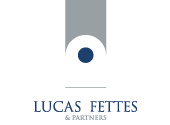 First RoundAFC  vs. Horsham – 7-0 (Middx) vs. Boreham Wood – 2-1Aveley vs. Redbridge - 4-0 vs. Billericay Town – 5-3 vs. Sutton United – 0-3Corinthian-Casuals vs. Cray Wanderers – 1-5Croydon Athletic vs. Bromley – 5-3 vs. Harrow Borough – 3-2 aetFolkestone Invicta vs.  – 1-2Leatherhead vs. Chipstead – 4-1Northwood vs. Wealdstone – 0-1 vs. Welling United - 2-0 Abbey vs. Wingate & Finchley – 2-2 Wingate & Finchley won 5-3 on penaltiesWhyteleafe vs.  – 2-4Second Round (Middx) vs. Hayes & Yeading United – 6-4 (match awarded to Hayes & Yeading United)Aveley vs. Tilbury – 5-3 vs. Wingate & Finchley – 3-1Cray Wanderers vs. Carshalton Athletic – 2-1Dulwich Hamlet vs. Tooting & Mitcham United – 3-1 vs. Wealdstone – 2-1 &  Borough vs. AFC  – 0-2Leatherhead vs.  – 0-1Lewes vs. Horsham YMCA – 5-1 United vs. Ramsgate – 4-0Merstham vs. Croydon Athletic – 1-4Metropolitan Police vs. Kingstonian 1-0Sutton United vs.  – 2-1  vs.  – 3-0Tonbridge Angels vs.  – 0-1Walton & Hersham vs.  0-1Third RoundAFC  vs. Sutton UnitedCray Wanderers vs.   vs.  United – 1st April 2010  vs. Hayes & Yeading United vs. Dulwich Hamlet - 29th March 2010Lewes vs.  - 22nd March 2010Metropolitan Police vs. Croydon Athletic vs. Aveley - 25th March 2010CLUB GOSSIPBOREHAM WOOD FCBoreham Wood Football Club have announced that Dwane Lee has joined the Ryman League Premier Division club for the remaining six weeks of the season.  Lee is a 30-year-old midfielder who began his career at Yeading before spending time with   and . 

He then picked up a Conference winners` medal with Barnet and this was followed by a year and a half spell in the Football League with the Bees.  He returned to non-League football with Kidderminster Harriers and Stevenage Borough before teaming up with Johnson Hippolyte at Maidenhead United. 

In 2008, he moved to  before joining Terry Brown's AFC Wimbledon side in November of that year. He had a brief spell with  side Bromley earlier this season. 

Wood manager Ian Allinson said: "Dwane will add strength to our midfield and will be a valuable addition for the remainder of this Season, as we continue to challenge for a place in the play-offs."
GREAT WAKERING ROVERS FCRyan Wilkinson,, the new manager of Ryman League Division One North club Great Wakering Rovers, has swooped to land young midfielder Jack Carlisle. 

Carlisle started his career as a scholar at . After leaving the Bluebirds in 2008 he signed for Rovers` league rivals Concord Rangers where he made 52 appearances, scoring twice. 

He left Rangers earlier this season to sign for another Division One North outfit, , for a short spell before joining Rovers. He is expected to go into the squad to face Ilford on Saturday. 

Carlisle effectively replaces Ty Benjamin in the Rovers squad after the midfielder left to follow former boss Iain O`Connell to Ryman Premier side .
HORSHAM FCThe board of directors at Premier Division club Horsham have announced that manager John Maggs has agreed to continue for at least another season in charge of the Hornets. 

Maggs` current contract will expire in July and there has been speculation as to whether or not he may decide to retire. Happily, he insists he maintains his youthful enthusiasm and will relish the opportunity to continue in the role he has held for the past ten years. 

Maggs said: “I really appreciate the club have asked me to continue as manager for next season. I do realise the challenge ahead and, until we finally move into a new home of our own, the main object will be to maintain our present level of football in the Ryman Premier. 

“Having said that ,I will always try to produce a team which competes to win football matches and be successful in both the league and cup competitions. Personally, I feel I am fit enough and have the passion and enthusiasm to give the club further successes.” 

Club secretary John Lines commented: “John has been a magnificent servant to Horsham Football Club for the past ten years, taking the club to the highest level in the non-League Pyramid in its history; and who can forget the incredible achievement of the FA Cup run just two seasons ago?   The club and the Town itself has benefited enormously from John’s management expertise and the board is absolutely delighted he has agreed to continue into 2010/11. 

“The club is anticipating exciting times ahead and an additional part of John’s role next season will be to add his wealth of experience to our youth set-up. It is a vital part of our future planning as an FA Charter Standard Club to encourage and develop an expanding programme of youth football in the community.  We all feel that John can bring a new dimension to facilitate the expansion of youth football at Horsham FC, particularly with his organisational and coaching skills. 

“Working with the existing youth team managers and coaches, we are sure his motivational approach will filter down through the age groups and encourage players at all levels and to carry through the youth ranks more local players into our senior first-team which has to be good for all concerned. 

“Our supporters will be delighted with this news and I know they will show their appreciation when it comes to John’s testimonial in the early part of next season.” 

Maggs added: “I have taken on another role at the club which is to oversee the youth teams for I believe, as do the directors, that this is the future of the club. 

“I will go about this job in a very professional way and hopefully move the club forward. We all know that sharing facilities at YMCA is not ideal for either club but a major effort by directors, players, committee and supporters to see us through to our new ground is needed and we must all pull together and stay firmly together.” FCPREMIER Division club  have announced the signing of two more new players by manager Iain O’Connell while one player has left . 

Midfielder Ty Benjamin has signed from the manager’s previous club, Ryman Division One North side Great Wakering Rovers. He made 46 appearances and scored five goals for Rovers following his switch from Essex Senior Leaguers Southend Manor in 2008. 

Also signing for the Blues is   defender Tommy Osborne - a former favourite at , who had only been with the Mead for a month. He, like Benjamin, goes straight into the squad for Saturday`s clash with Carshalton Athletic. 

Meanwhile, leaving the club is young goalkeeper George Anderson, who has been offered a place at university and opted to focus on his studies and put his football career on hold.
WHITSTABLE TOWN FCWhitstable Town Football Club have appointed a new caretaker manager as from Monday 21st March to replace ex manager Mark Munday.  The club have appointed long serving coach  to this position for the rest of the season.The decision was taken at a Board meeting on Saturday 20th March after another disappointing result which found the  club still at the bottom of the Ryman League Division One South.  It is hoped that with just ten matches to play the club can change course and get the necessary results to avoid relegation.The Board were hoping that Mark Munday could turn results around but the last three matches have seen nine goals conceded and just one scored and they needed to act to try to resolve the situation.The Board would like to thank Mark Munday for all his hard work and fully understand that the job had not been easy with lots of matches cancelled this season.  They wish him well for the future and thank him for his commitment during his time at the club both as a player and a manager .
WINGATE & FINCHLEY FCWingate & Finchley Football Club are holding a second Taster Day on Tuesday 6th April 2010, from 12:30pm-3:30pm, at their home stadium with regard to prospective intake to their FLEX (Football Learning Excellence) Scheme.

The venture has so far been a resounding success and has given the current squad the fantastic opportunity to move up into the club's Capital League (reserve) team.  Many players have so far made this achievable step and are well on their way to realising the potential of becoming members of Wingate & Finchley’s high-flying first team, the semi-professional club who play in the Ryman League Division One North. 

Each member of the scheme is awarded an educational qualification, so FLEX also represents a unique way of gaining further qualifications whilst developing youth football.
WEEKLY STATS ATTACKTop Goalscorers (League goals only)(As at Saturday, 20th March 2010)PREMIER DIVISION	Lge GoalsBobby Traynor	Kingstonian	23Lee Burns		20Patrick Harding	Horsham	18Paul Vines	Tooting & Mitcham Utd	18Martin Tuohy	Aveley	17James Rowe	Canvey Island	17Ade Olorunda	 United	17Paul Booth	Tonbridge Angels	13Byron Harrison	 (Middx)	13(includes 12 for  (Middx))Lloyd Blackman		12Claude Seanla	Horsham	12Sam Gargan	Sutton United	12Billy Holland	 Abbey	12Leroy Huggins		12 (includes 9 for VCD Athletic)Carl Rook	Tonbridge Angels	11Craig Faulconbridge	Carshalton Athletic	11Richard Jolly	Carshalton Athletic	11Billy Bricknell	Billericay Town	11Jason Prior	Bognor Regis Town	11Lee Minshull	Tonbridge Angels	11DIVISION ONE  GoalsSam Higgins	 United	29Matt Nolan		20Danny Gabriel	 Forest	18Neil Richmond	Great Wakering Rovers	18Lyle Taylor	 Rangers	18Andrew Constable		17Leon Smith	Wingate & Finchley	16Joe Francis		14Kurt Smith	Romford	14(includes 2 for  United)Gary McGee		13Stuart Blackburne		13Max Cornhill	 United	13Kayan Kalipha	 Rangers	12(includes 7 for Tilbury)David Laird	Wingate & Finchley	12DIVISION ONE  GoalsMartin Grant	Walton & Hersham	20(includes 13 for Walton Casuals)Gary Noel	Croydon Athletic	19Phil Williams		17Hicham Akhazzan	Sittingbourne	17Sean Rivers	Chipstead	15Warren Schulz	Ramsgate	14Brendan Cass	Folkestone Invicta	13(includes 11 for )	13Gary Mickelborough	Ramsgate	13Jamie Brotherton		13Mark Anderson		12Tommy Hutchings	Leatherhead	12YOUTH LEAGUE	Lge GoalsNathan Faulkes	 United	15Mark Bitmead	 (Middx)	10Joshua Cover	Tooting & Mitcham Utd	9Marcus Harley		8David Herbert		7Oliver Perkins	 & 	7Richard Neil	Tooting & Mitcham Utd	7Best Attendances – Club by Club(As at Saturday, 20th March 2010)PREMIER DIVISION1,501	Dartford vs.  United	20th March 20101,027	Sutton United vs. Carshalton Athletic	26th December 20091,014	Carshalton Athletic vs. Sutton United	2nd January 2010842	Tonbridge Angels vs. 	13th February 2010720	 United vs. Tonbridge Angels	2nd January 2010688	Cray Wanderers vs. 	2nd January 2010666	Wealdstone vs.  Borough	28th December 2009DIVISION ONE NORTH857	 v East Thurrock Utd	20th February 2010257	Heybridge Swifts vs. 	2nd January 2010255	  v 	14th November 2009249	Cheshunt vs. 	16th March 2010230	 v Great Wakering Rovers	15th August 2009230	  v 	13th February 2010230	 vs. Heybridge Swifts	26th December 2009DIVISION ONE SOUTH522	Folkestone Invicta v 	26th December 2009444	 v Folkestone Invicta	20th March 2010348	Sittingbourne vs. 	12th December 2009322	   v 	16th August 2009317	Croydon Athletic v Merstham	10th October 2009302	 v Folkestone Invicta	17th March 2010284	Ramsgate vs. 	26th December 2009Hat-trick heroes(Week beginning Monday, 15th  March 2010)Ryman LeagueThis week’s Ryman League hat-trick star is:Kris Newby	 UnitedKyle Matthews	NorthwoodWins Analysis(As at Saturday, 20th March 2010)PREMIER DIVISIONMatches Played:	365Home Wins	141	38.6 %Away Wins	135	37.0 %Draws	89	24.4 %Home Goals	539Away Goals	528Total Goals	1,067Goals per game	2.92DIVISION ONE NORTHMatches Played:	373Home Wins	158	42.4 %Away Wins	144	38.6 %Draws	71	19.0 %Home Goals	603Away Goals	565Total Goals	1,168Goals per game	3.13DIVISION ONE SOUTHMatches Played:	364Home Wins	160	44.0 %Away Wins	130	35.7 %Draws	74	20.3 %Home Goals	584Away Goals	 490Total Goals	1,074Goals per game	2.95League Form Guide (Last six matches)PREMIER DIVISION	W	D	L	F	A	Pts1	Tonbridge Angels	5	1	0	12	2	162	Aveley	4	1	1	10	5	133	Sutton United	3	3	0	7	4	124	Kingstonian	3	2	1	10	5	115	Billericay Town	3	1	2	8	4	106	 Abbey	3	1	2	9	6	107	Bognor Regis Town	2	3	1	6	5	98		3	0	3	10	10	99	 United	2	2	2	8	7	810	Wealdstone	2	2	2	6	6	811	Hendon	2	2	2	4	4	812	Cray Wanderers	2	2	2	7	8	813	AFC Hornchurch	2	2	2	5	6	814		2	2	2	6	10	815	Tooting & Mitcham Utd	2	1	3	9	11	716		2	1	3	6	8	717	 United	1	3	2	3	6	618	Boreham Wood	2	0	4	5	10	619	Harrow Borough	1	2	3	7	8	520	Carshalton Athletic	1	2	3	6	8	521	 (Mx)	1	0	5	6	10	322	Horsham	0	1	5	5	12	1DIVISION ONE NORTH	W	D	L	F	A	Pts1	East  United	6	0	0	20	8	182		5	0	1	14	4	153	Wingate & Finchley	4	2	0	11	4	144		4	1	1	10	5	135	Romford	4	0	2	13	12	126	 Rangers	3	2	1	14	5	117	VCD Athletic	3	1	2	7	5	108	Northwood	3	1	2	10	9	109		3	1	2	10	10	1010		3	0	3	9	7	911		3	0	3	9	8	912	Ware	3	0	3	10	13	913	Heybridge Swifts	2	2	2	10	9	814		2	0	4	5	10	615	Great Wakering Rovers	2	0	4	6	12	616	Tilbury	1	2	3	10	11	517	Redbridge	1	2	3	5	8	518	Ilford	1	2	3	8	13	519		1	1	4	5	10	420		1	1	4	5	13	421		1	0	5	4	13	322	Leyton	0	2	4	7	13	2DIVISION ONE SOUTH	W	D	L	F	A	Pts1		5	0	1	13	2	152	Croydon Athletic	5	0	1	13	5	153	Leatherhead	4	2	0	13	6	144		4	1	1	10	6	135	Folkestone Invicta	4	1	1	5	2	136		3	1	2	9	6	107	Metropolitan Police	3	1	2	4	5	108		3	0	3	11	8	99	Sittingbourne	3	0	3	11	8	910	Whyteleafe	3	0	3	10	7	911		3	0	3	10	9	912	Corinthian-Casuals	3	0	3	10	13	913	Ramsgate	2	2	2	9	10	814	Horsham YMCA	2	2	2	6	8	815	Walton & Hersham	2	1	3	9	10	716		2	1	3	5	6	717		2	0	4	8	12	618	Chipstead	1	1	4	6	10	419	Merstham	0	3	3	6	10	320	Dulwich Hamlet	1	0	5	2	11	321		1	0	5	4	15	322	Walton Casuals	0	2	4	2	9	2(reproduced with the permission of Football Web Pages from their website at www.footballwebpages.co.uk )Bruce BadcockRyman Football LeagueUnit 14/15, Wisdom Facilities Centre    CB9 8SA 01440 768840 (Telephone)
01440 768841 (Fax)
0792 194 0784 (Mobile) E-mail: bruce.badcock@btinternet.comMatchOriginal DateNew DateWealdstone vs. Aveley25th March 201015th April 2010MatchOriginal DateNew DateMetropolitan Police vs. Leatherhead23rd March 2010